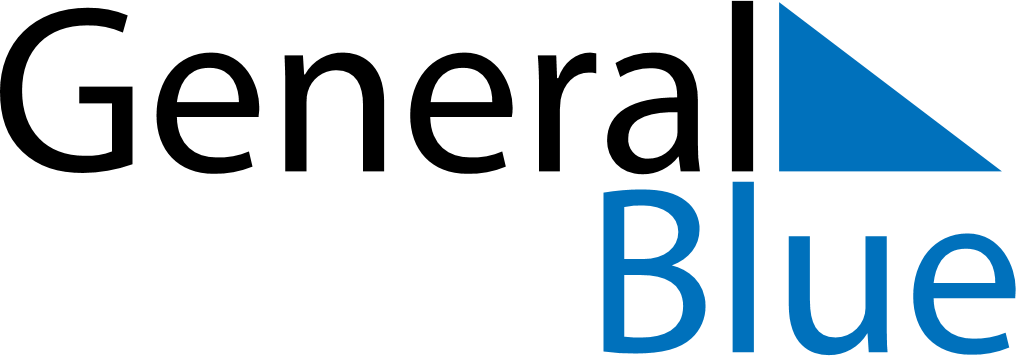 November 2028November 2028November 2028November 2028BelizeBelizeBelizeSundayMondayTuesdayWednesdayThursdayFridayFridaySaturday123345678910101112131415161717181920212223242425Garifuna Settlement Day2627282930